Nazareth Lutheran ChurchWebsite      http://nazarethlutheranchurch.yolasite.com/We welcome all to join us every Sunday!Worship service @ 10:15 amMarcia Kisner, PastorEileen Lewis, Administrative AssistantMay 2020Nazareth Lutheran Church517 Vine StPO Box 227Cambridge IA 50046From the PastorOne of my colleagues, and friend, wrote on face book after Easter…”What does Jesus want us to do now?”   The question has been in my head since I read the post.  What now?Here are some things I have been doing…writing sermons and posting them on face book or sending them via messenger or massagers; texting many people and seeing how they are doing; posting pictures on face book and putting prayers with the photo’s; twice daily devotions and prayers; watching the news and praying for all who come across the camera; praying for the world; asking God for clarity and guidance and then listening; staying in contact with family, friends, and colleagues and calling all of you to name a few What are you all doing?  Like me I know many of you are working from home.  If you follow me on face book I have been driving my cat (Olive Jean) a little crazy.  I want to know where she is all the time and I want her to be in my lap so I can love her.  She likes it when I leave the house which I have been doing more frequently.  I was talking to a friend and kept telling her how bored I was and finally she said, “Go for a ride.”  I took her advice and had a lovely time taking pictures after I pull over and you get to see on face book.  I have been on Face time and Zoom for meetings.  Look at me crawling and go into the 21st century.  Other advice from family and friends is concerning cooking.  Most of you know I do not spend a lot of time cooking so this has been an interesting time.  Lots of soup and casseroles have been made and are now in the freezer.  And most of my cooking has been eatable…John Lewis would be so proud.  I still think of him because of my disaster of making hamburger gravy with hamburger, water, and flour.  I thought John was going to fall over laughing when I told him.  He did finally mention might want to include milk and butter.  It was such a good idea and I now can make hamburger gravy on toast.What I constantly do each morning is try to come up with ideas for ministry in our community.  I know God is with all of us during this time and I’m enjoying thinking and praying for all of you.  So, think and pray about what now?  What does Jesus want us to do in the different world in which we now live.  Let me know how you all are doing.  Miss you.    Pastor MarciaOur Offering to GodWe each give our time and talents to God’s church.  If you are able we thank you for a monetary offering.  The church address is Nazareth Lutheran Church Box 227 517 Vine Street Cambridge, Iowa.  Thank you all for your prayers and ministries.  Blessings and Prayers.  Thank you’sThank you so much to Ellen Olson, Nathan Hovland, Lisa Smith, and Vince Tomlinson for helping with the worship services we have been taping.Thank you to Mike Lewis, Kevin Lewis, and Jessie Espinoza for helping clean the garage.  Not a fun job but I appreciate the help so very much.  In Our Prayers This MonthAll the people of the world as COVID-19 threatens.All people with cancer, Allan Duhn, Pastor Melisa Bracht-Wagner, Brandon Sorenson, Jean Olson, John Leoni, Tim Barker, Dale Dunlap, Amy Chapin, Lori Ness, Shari Kisner, Jessyca Hovland, Liam Griggs, Neal Hovland, Eva Mae Sampson, Mary Ann Apland, Max Dobson, Scott, John, Janet & Roger Thorsen, all Veterans, & active military especially Taylor Bartleson, Alex Kuberry, Jackson and Winter Ringgenberg.We lift up our community as we faithfully pray for peace and faith in our country and the world.Weekly Income for AprilThe church needs $5,587.50 monthly to meet budget and does so through your generous giving.~~~~~What lies behind us and what lies before us are tiny matters compared to what lies within us.							HENRY S. HASKINSNazareth Lutheran Church CouncilSunday, April 19, 2020Meeting of Nazareth Lutheran Church Council was called to order at 10:00 by President Mark Lewis.  Present for the meeting were Mark Lewis, Nathan Hovland, Dave Lewis, Vince Tomlinson, Pastor Marcia, Joyce Allen and Church Secretary Eileen Lewis.  Minutes from the March Council Meeting were not read. Pastor Marcia wants to thank Ellen Olson, Nathan Hovland, Lisa Smith, and Vince Tomlinson for helping with the taping of the worship services.	She also announced that Skyler and Taylor had their baby girl.  Baby Logan was born on April 6th.  Marcia saw her through the door and she looks very happy and healthy.	Easter baskets were also delivered to all the children in the congregation. The baskets contained home baked cookies, some candy, a few little toys and a coloring book. New Business:  Eileen discussed the Small Business Administration (SBA) loan program Payment Protection Plan. This new loan program is based on the existing general business loan program of the SBA and will make potentially forgivable loans available to qualifying small businesses and 501c non-profit organizations. 	The maximum PPP loan available to any company is 2.5 times the average monthly payroll. 	 		PPP loan proceeds may be used for: • Payroll costs • Mortgage interest and rent payments • Utilities • Interest on debt that existed as of February 15, 2020 PPP loans can be forgiven to the extent that the loan proceeds have been used for the following costs incurred and payments made during the eight-week period after the loan is made: • Payroll costs • Mortgage interest and rent payments, on mortgages and leases in existence before February 15, 2020 • Certain utilities, including electricity, gas, water, transportation, and phone and Internet access for service that began before February 15, 2020 John moved that we apply for the loan and Dave seconded it.  Eileen will be filling out the application.Firemen’s Days: Firemen’s days has been cancelled; the Silent Auction has been cancelled.  In the past years the funds from the silent auction have been used to pay the annual church insurance payment.  To take the place of the silent auction we will start selling Lefsa, Kringla and Krumkaka.  Eileen posted the sale on Facebook.  Lefsa will be $15.00, Kringla and Krumkaka will be $12.00 per dozen.  If you want some call or email church. Church Work Day:  There is a list of items on the tablet in the fellowship room if you are not working and looking for something to do.There being no further business, meeting was adjourned at 10:38 by President Mark Lewis and closed with the Lord’s Prayer.  Respectfully submitted by Eileen Lewis, Church Secretary.Coronavirus News	Services are still cancelled.  The plan is to reassess the situation for worship services in the middle of May.  We will be emailing everyone, or calling, when things change.	Pastor Marcia is recording services and posting them on Facebook.  We are working on posting them on the Nazareth website.  	FYI – if you have placed yourself in self quarantine, and you need someone to bring you groceries, supplies or medicine; call us at church 515-383-4328 and we will be happy to help you if we are able to.Upcoming Worship VolunteersPew CushionsThe order for the pew cushions have been put on hold until further notice.  With the cost for the cushions for the long pews ranges from $255.00 to $265.00 and for the shorter pews $175.00 to $185.00.  We will be taking up collections for the cushions. Donations can be sent to Nazareth P O Box 227, Cambridge IA 50046.  Please add the note Pew Cushion in the memo section. May Birthdays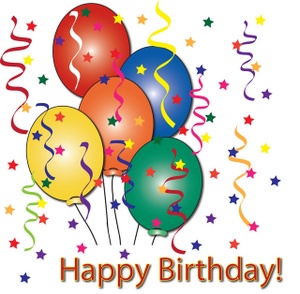 1 Jordan Aust2 Doug Larkin2 John Egeland4 Richard Ness 6 Bill Hook8 Lilli Hasbrouck9 Ellen Olson26 Jason Hasbrouck28 Becca Hasbrouck31 Joan Weatherman1 Jordan Aust2 Doug Larkin2 John Egeland4 Richard Ness 6 Bill Hook8 Lilli Hasbrouck9 Ellen Olson26 Jason Hasbrouck28 Becca Hasbrouck31 Joan Weatherman1 Janet Thorson			1 Logan Hasbrouck7 Gaven Grauerholz			10 Katie Smith13 Wesley Espinosa			14 Ken Smith20 David Lewis			23 Lance Bartleson27 Forrest Ullom			29 Janice DobsonPlease call Eileen at the church office, 515-383-4328 to let her know if you know of a birthday that is missing or incorrect.Activities for the Month of MaySunday	May 3:	10:15 AM Worship TuesdayMay 5:	5:00 PM Food PantrySunday	May 10:	10:15 AM WorshipTuesday	May 12:	5:00 PM Food PantrySunday	May 17:	10:15 AM WorshipTuesdayMay 19:	5:00 PM Food PantrySunday	May 24:	10:15 AM WorshipMondayMay 25	Memorial DayTuesdayMay 26:	5:00 PM Food PantrySunday	May 31:	10:15 AM WorshipTuesdayJune 2:		5:00 PM Food PantrySome funnies to brighten your weekOne Sunday a pastor told his congregation that the church needed some extra money and asked the people to prayerfully consider giving a little extra in the offering plate. He said that whoever gave the most would be able to pick out three hymns.
      
      After the offering plates were passed, the pastor glanced down and noticed that someone had placed a $1,000 bill in offering. He was so excited that he immediately shared his joy with his congregation and said he'd like to personally thank the person who placed the money in the plate.
      
      And there sat our Rosie all the way in the back shyly raised her hand. The pastor asked her to come to the front. Slowly she made her way to the pastor. He told her how wonderful it was that she gave so much and in thanksgiving asked her to pick out three hymns.
      
      Her eyes brightened as she looked over the congregation, pointed to the three most handsome men in the building and said, "I'll take him and him and him!"At a Wednesday evening church meeting a very wealthy man rose to give his testimony.
      
      "I'm a millionaire," he said, "and I attribute it all to the rich blessings of God in my life. I can still remember the turning point in my faith, like it was yesterday:
      
      I had just earned my first dollar and I went to a church meeting that night. The speaker was a missionary who told about his work. I knew that I only had a dollar bill and had to either give it all to God's work or nothing at all. So at that moment I decided to give my whole dollar to God. I believe that God blessed that decision, and that is why I am a rich man today."
      
       As he finished it was clear that everyone had been moved by this man's story. But, as he took his seat, a little old lady sitting in the same pew leaned over and said: "Wonderful story! I dare you to do it again!"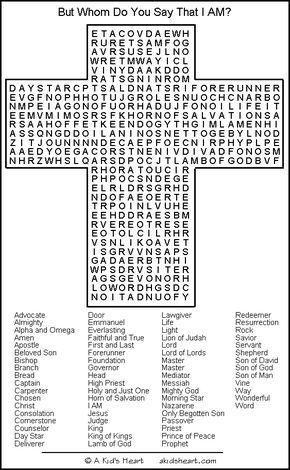 Advocate AlmightyAlpha and OmegaAmenApostleBeloved SonBishopBranchBreadCaptainCarpenterChosenChristConsolationDay StarDelivererDoorEmmanuelEverlastingFaithful and TrueFirst and LAstForerunnerFoundationGovernorHeadHigh PriestHoly and Just OneHorn of SalvationI AMJesusJudgeKingKing of KingsLamb of GodLawgiverLifeLightLion of JudahLordLord of LordsMasterMediatorMessiahMighty GodMorning StarNazareneOnly Begotten SonPassoverPriestPrince of PeaceProphetRedeemerResurrectionRockSaviorServantShepherdSon of DavidSon of GodSon of ManVineWayWonderfulWordMarchMarch3/1$   1,743.00 3/8$      686.02 3/15 $      230.00 3/22$      670.00 3/29$   4,000.00 Total$    7,329.02AprilAprilTotal$    4,709.94MayGreeters/UshersLectorAlter Guild5/3DaveSteveMike5/10Doug VinceNathan5/17JohnWendySteve5/1KevinEileenVince5/31MarkEllenWendyJuneGreeters/UshersLectorAlter Guild6/7MikeJohnJessica6/14NathanJoyceJane6/21RayMarkJohn6/28SteveMikeJoyce